         PROBLEMAS CON PLATAFORMA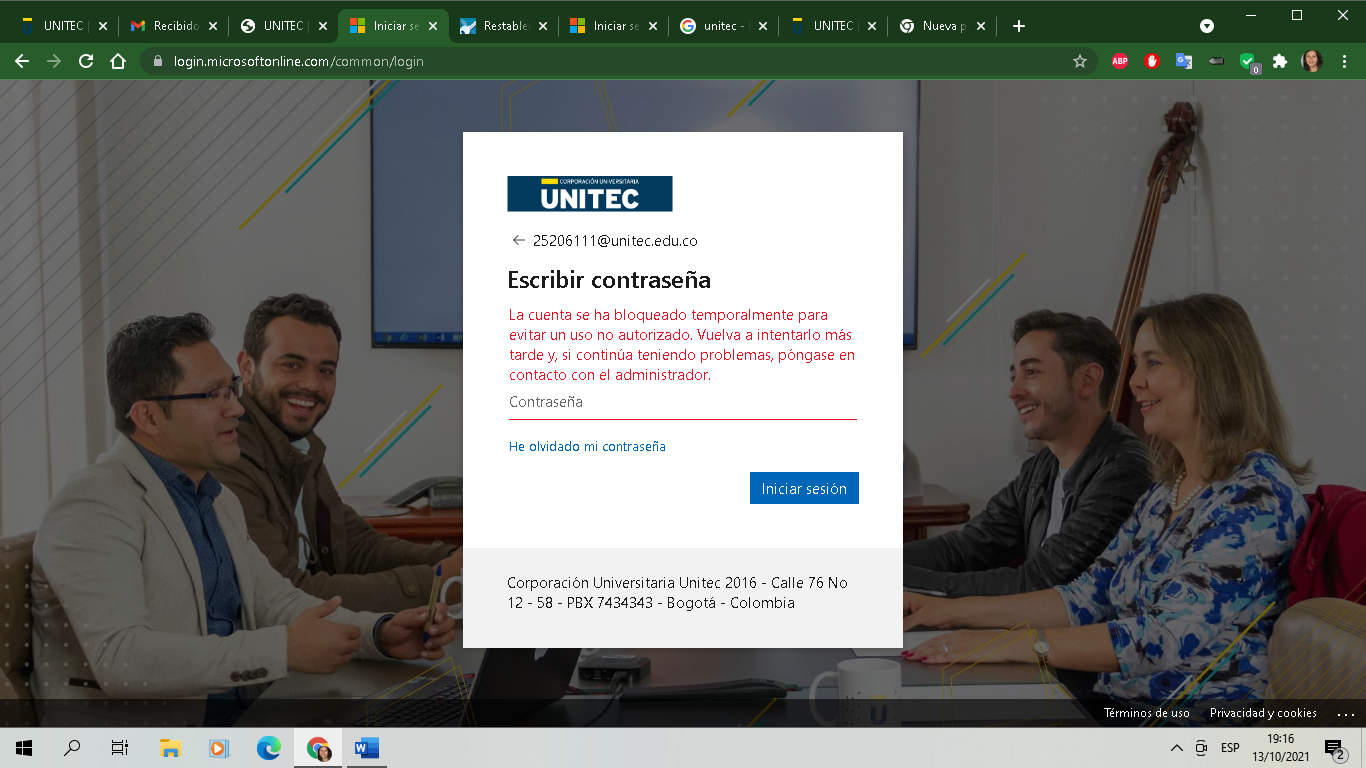 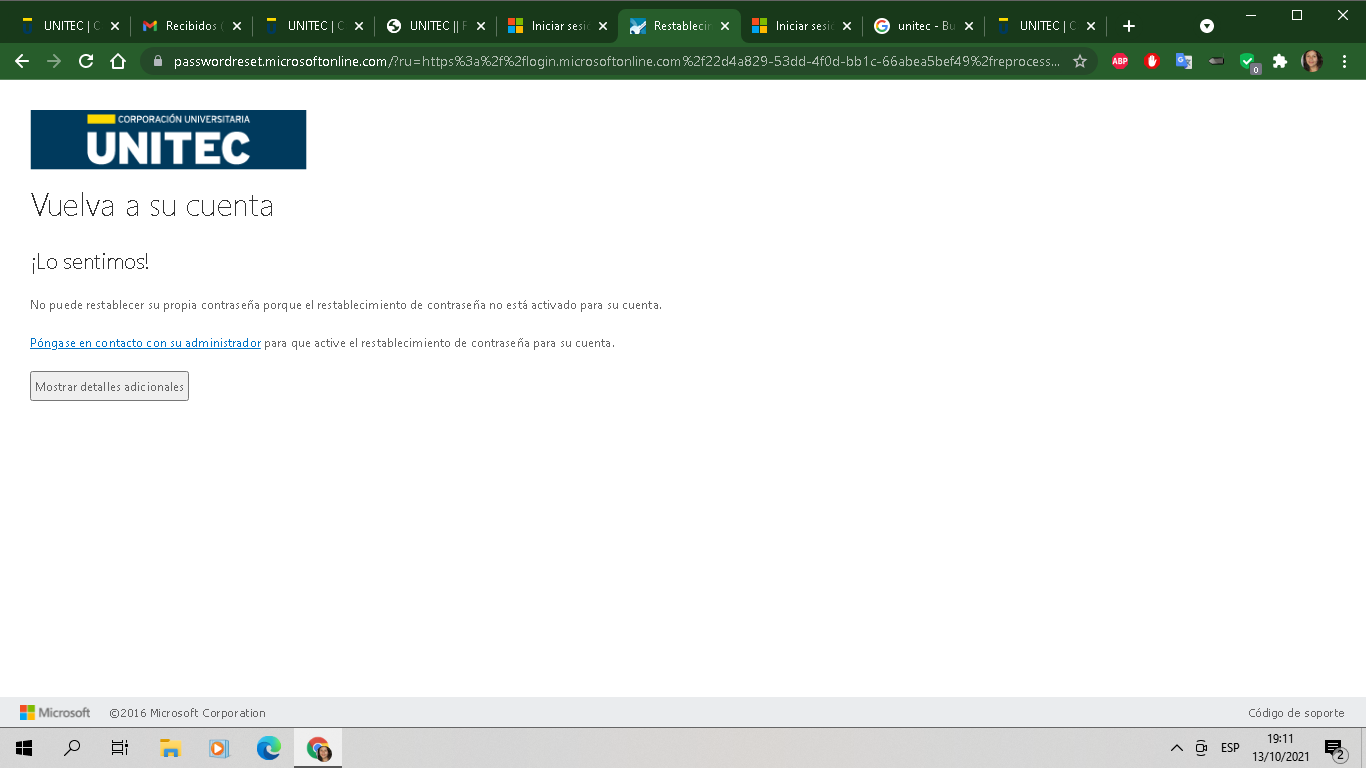 